Capacités & Compétences transférables :Toutes et particulièrement : application des normes de sécurité, suivi des consignes, des horaires, du règlement et capacité de travailler en équipe. La capacité à faire un travail manuel méticuleux de précision, la concentration sur une tâche.Techniques de couture, repassage, entretien. Connaissance des tissus et matériaux. Techniques de vente, gestion de stock et  relation clientèle.Horaires, accessibilité, équipements à disposition des salariés :CDDI 26 Heures hebdomadaire : Lundi, mardi, mercredi  9H à 12H30 et 14H à 17H30,  jeudi 9H à 12H30 et 14H à 15H30.L’accès peut se faire en bus par la ligne C2 depuis Grenoble, arrêt Piscine Flotibulle, puis 15 minutes de marche jusqu’ aux ateliers.En voiture, par l’autoroute sortie Pont de Claix, puis direction ZI des Iles, ou par le Cour St André, au niveau de Flotibulle, direction ZI des Iles.. Parking privé à disposition des salariés dans la limite des places.A disposition : coin repas avec réfrigérateur, fours micros ondes et four classique. Personne à contacter et coordonnées :    Magda Mokhbi, directrice des AteliersMarianne     direction@ lesateliersmarianne.fr    Agnès Pétillon, chargée d’insertion    insertion@ lesateliersmarianne.fr      04 76 99 99 60      14 Rue Aristide Bergès     38800 PONT DE CLAIXTerritoire concerné : Bassin d’emploi (département)FICHE DE POSTE EMPLOYE(E) POLYVALENT(E) ATELIER COUTURE Activités et compétences de baseActivitésCompétencesRéaliser ou adapter les patrons des costumes à partir des mesures des interprètes Couper les tissus, monter les costumes, les systèmes de fermeture rapide (velcro, ...) selon les indications de la maquette, du patron Vérifier le bien-aller des costumes et réaliser les retouches, les finitions Installer les costumes des interprètes dans la loge, selon la chronologie du spectacle Habiller les interprètes, les mannequins, les intervenants, avant et pendant le spectacle, le tournage Effectuer l'entretien des costumes, des chaussures et les raccommodages Couture manuelle Prise de mesures Techniques de patronage Techniques de coupe de textile, cuir Techniques de montage des costumes Procédures d'essayage Techniques de repassage Activités et compétences spécifiquesActivitésCompétencesAdapter ou fabriquer des accessoires de costumes : Accessoires de jeu (épée, couteau, masque, armure, ...)Articles chaussants (guêtres, bottes, chaussures, ...)Articles de maroquinerie (sac à main, ceinture, ...)BijouxChapeauxDécoupe de matière (cuir, latex, feutre, ...)Techniques de montage en chapellerieConcevoir les costumes des interprètes d'un spectacle, d'un tournage selon les indications (époque, scénario, thème, ...)Styles de costumes (grotesque, contemporain, historique)Réaliser des maquettes de costumes et établir des devis de réalisation (coût du tissu, métrage, façon, ...)Calcul de métrageCaractéristiques des tissus et matières textilesDéfinir les conditions de réalisation des costumes d'un spectacle, d'un tournage (temps de réalisation, logistique, moyens, ...)Teindre des matières (plume, tissu, fourrure, ...)Techniques de teinture des tissus, des matièresDécorer des costumes par des techniques en trompe l'oeil (pochoir, vaporisation, empreinte, ...)Techniques de décor des costumesTechniques de patine des costumesSuivre et contrôler l'état du stock de costumes (conservation, entrée/sortie, ...)Coordonner l'activité d'une équipeEmplois prochesFiche ROME L1502Fiches ROME prochesL1502 - Costume et habillage spectacle B1801 - Réalisation d'articles de chapellerie L1502 - Costume et habillage spectacle B1803 - Réalisation de vêtements sur mesure ou en petite série L1502 - Costume et habillage spectacle B1805 - Stylisme L1502 - Costume et habillage spectacle D1206 - Réparation d'articles en cuir et matériaux souples Emplois envisageables si évolutionFiche ROME L1502Fiches ROME envisageablesL1502 - Costume et habillage spectacle H1205 - Études - modèles en industrie des matériaux souples Certifications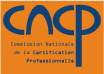 Les certifications CNCP associées à cette fiche métier Consulter sur le site CNCP les diplômes et certifications associées.Voir les diplômes et certifications associées Crée, réalise, transforme des vêtements prêt à porter, accessoires de mode, objets, art textile. Réalise différents travaux de couture artisanale et industrielle. Participe aux ventes des articles dans la boutique à l’extérieur. Réalise et loue des costumes pour le spectacle vivant.Conditions générales d'exercice :Cet emploi s'exerce en atelier. L’activité requiert l’usage de machines à coudre et de surjetteuses familiales et industrielles.
Elle varie selon les caractéristiques des commandes.Pré requis pour l’embauche :Pouvoir travailler assis ou debout, pouvoir comprendre et appliquer les consignes. Avoir les connaissances de base pour lire une consigne en français. Savoir s’intégrer dans une équipe de travail. L’activité peut impliquer la manipulation de charges. Vaccin Tétanos à jour. Ne pas être allergique aux poussières et acariens.Recrutement :Les recrutements sont ouverts sur contrats à durée déterminée d’insertion (CDDI). La candidature est soumise à  une prescription IAE par un référent Pôle Emploi, Mission Locale, PLIE, RSA, CAP Emploi et autres. Participation recommandée à une information collective préalable au dépôt des candidatures.Envoyer  lettre de motivation + CV.Première sélection sur dossier puis entretien d’embauche.Activités et compétences de base pouvant être abordées :Une formation d’adaptation au poste est prévue à chaque nouvelle session et à chaque nouvelle réalisation, par les encadrants techniques. L’apprentissage se fait tout au long du contrat.Activités et compétences spécifiques pouvant être abordées :Capacités liées à l’emploi : L’emploi requiert d’être capable de :Dans un premier temps : Capacités manuelles et créatives. Capacité à travailler en équipe. Etre capable d’appliquer des consignes, comprendre et suivre un plan de réalisation. Par la suite : Etre capable d’imaginer, de développer une idée, de la mettre en œuvre. Savoir prendre des initiatives, s’organiser, planifier, gérer son temps.Activités :Réaliser ou adapter les patrons des vêtements à partir des mesures transmises Couper les tissus, monter les vêtements, les systèmes de fermeture rapide (velcro, ...) selon les indications de la maquette, du patron Vérifier le bien-aller des vêtements et réaliser les finitions Effectuer l'entretien des vêtementsLouer les costumesCustomiser et créer des vêtements en vue de ventes exceptionnelles et solidairesVendre des vêtements customisésCompétences :Couture main et machinePrise de mesuresTechniques de patronage Techniques de coupe de matières Techniques de montage Procédures d'essayage Techniques de repassage Techniques d’entretien des tissusTechniques de vente, relation clientèleAdapter ou fabriquer des accessoires bijoux, chapeaux.Découper des matières comme cuir, bâche, latex, feutre, ...Calculer le métrageConnaître les caractéristiques des tissus et matières textilesConnaître des techniques de décor de vêtementsSuivre et contrôler l'état du stock (conservation, entrée/sortie, ...) Réaliser les costumes des interprètes d'un spectacle, selon les indications (époque, scénario, thème)Suivre une procédure de fabrication industrielleUtiliser le vocabulaire technique de la couturePratiquer les techniques de vente, de relation clientèle, de présentation des collections et de merchandising 